Рабочий лист с дистанционными заданиями для учащегосяВсе задания старайтесь сделать сами . Если не сможете справиться с каким-либо заданием, обращайтесь ко мне или к родителям за помощью.                                                                  Письменную работу сфотографируйте и отправьте мне на проверкуПредметЛитературное чтениеКласс2Ф.И.О. учителяБольшакова Галина ЛеоновнаУчебникЛитературное чтение (3 часть)Урок № 11, тема урокаЛексическая тема: Удивительные места Казахстана.С.Сейфуллин «Кокшетау»Цели обучения2.1.5.1 строить высказывание, используя опорные слова для объяснения своих идей, чувств, мыслей, полученных при восприятии информации.2.2.8.1 извлекать дополнительную информацию из сборников/справочной литературы и представлять полученную информацию в предложенном шаблоне таблицы (с помощью учителя).2.3.4.1 исправлять лексические и стилистические неточности, ошибки с помощью учителя.Критерии успехаСтроить высказывания по картинам и вопросам.Отвечать на вопросы .Рисовать рисунок на заданную тему.Дописывать высказывания.Этапы урокаЭтапы урокаЭтапы урокаСодержание  урокаСодержание  урокаОцениваниеРесурсы(источник)Форма работыЗдравствуйте, дорогие ребята!Будьте внимательны, выполняйте все задания последовательно. При чтении обращайте внимание на такие критерии, как: правильность,   темп, громкость. Если вам не понятно значение слова, смотрите в толковый словарь. Если устанете, сделайте физминутку (видео прилагается)Здравствуйте, дорогие ребята!Будьте внимательны, выполняйте все задания последовательно. При чтении обращайте внимание на такие критерии, как: правильность,   темп, громкость. Если вам не понятно значение слова, смотрите в толковый словарь. Если устанете, сделайте физминутку (видео прилагается)Здравствуйте, дорогие ребята!Будьте внимательны, выполняйте все задания последовательно. При чтении обращайте внимание на такие критерии, как: правильность,   темп, громкость. Если вам не понятно значение слова, смотрите в толковый словарь. Если устанете, сделайте физминутку (видео прилагается)Здравствуйте, дорогие ребята!Будьте внимательны, выполняйте все задания последовательно. При чтении обращайте внимание на такие критерии, как: правильность,   темп, громкость. Если вам не понятно значение слова, смотрите в толковый словарь. Если устанете, сделайте физминутку (видео прилагается)Здравствуйте, дорогие ребята!Будьте внимательны, выполняйте все задания последовательно. При чтении обращайте внимание на такие критерии, как: правильность,   темп, громкость. Если вам не понятно значение слова, смотрите в толковый словарь. Если устанете, сделайте физминутку (видео прилагается)Здравствуйте, дорогие ребята!Будьте внимательны, выполняйте все задания последовательно. При чтении обращайте внимание на такие критерии, как: правильность,   темп, громкость. Если вам не понятно значение слова, смотрите в толковый словарь. Если устанете, сделайте физминутку (видео прилагается)Здравствуйте, дорогие ребята!Будьте внимательны, выполняйте все задания последовательно. При чтении обращайте внимание на такие критерии, как: правильность,   темп, громкость. Если вам не понятно значение слова, смотрите в толковый словарь. Если устанете, сделайте физминутку (видео прилагается)Здравствуйте, дорогие ребята!Будьте внимательны, выполняйте все задания последовательно. При чтении обращайте внимание на такие критерии, как: правильность,   темп, громкость. Если вам не понятно значение слова, смотрите в толковый словарь. Если устанете, сделайте физминутку (видео прилагается)(Посмотри), прослушай внимательно!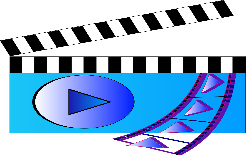 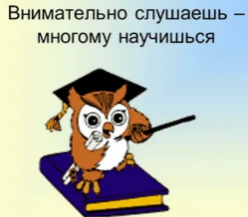 (Посмотри), прослушай внимательно!Прочитай название темы и рассмотри рисунок. Предположи, о чем сегодня ты узнаешь на уроке?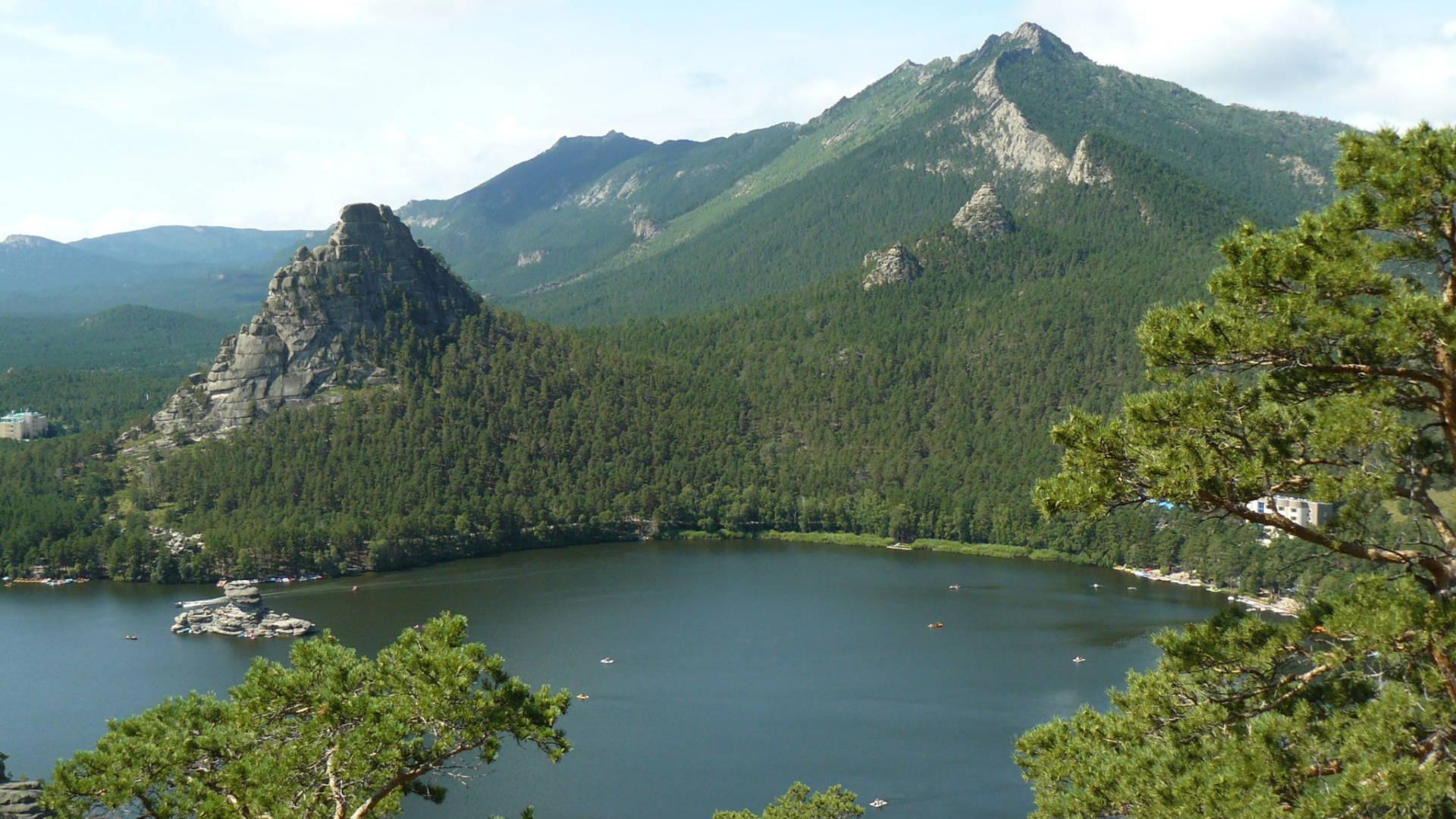 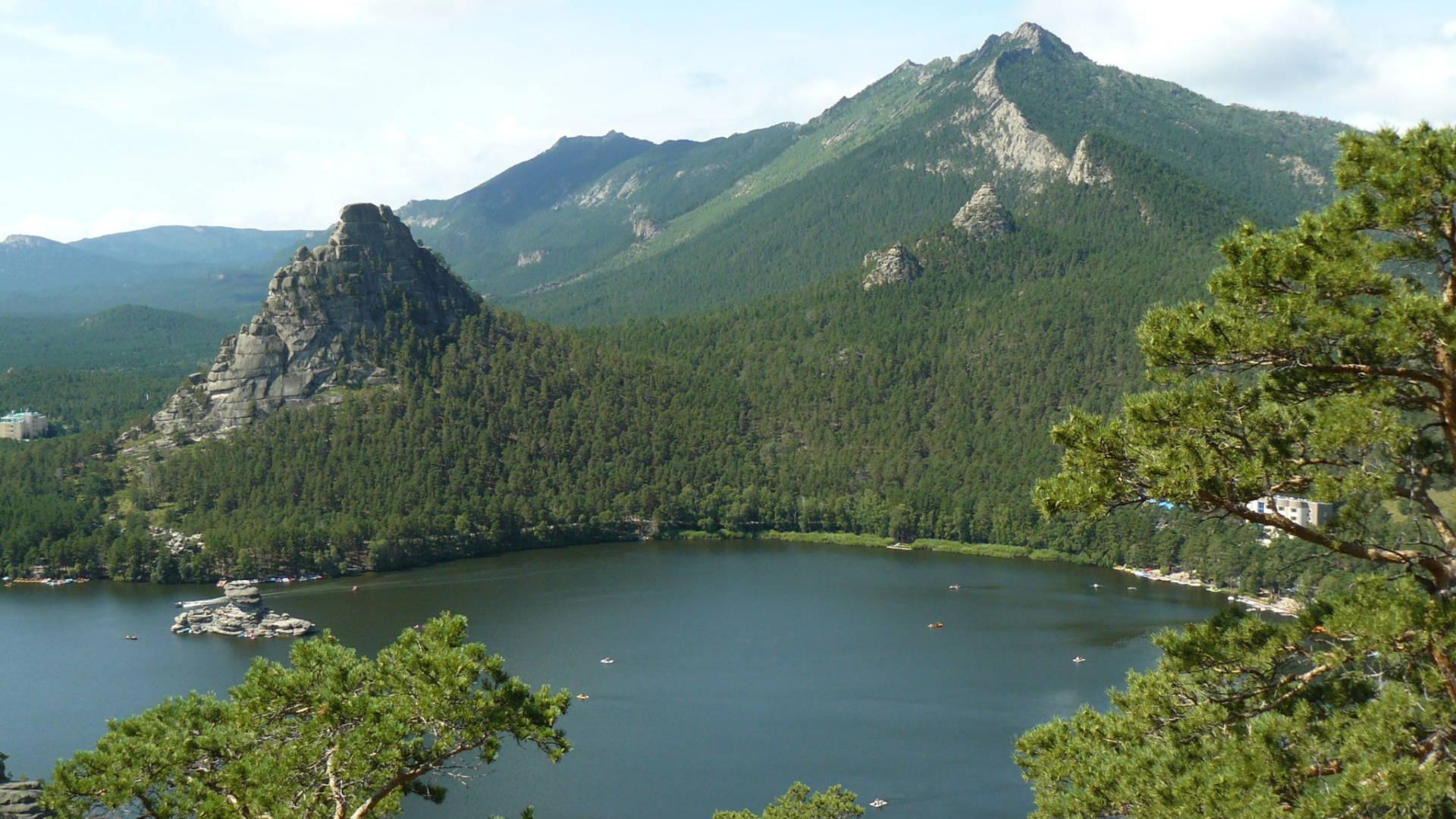 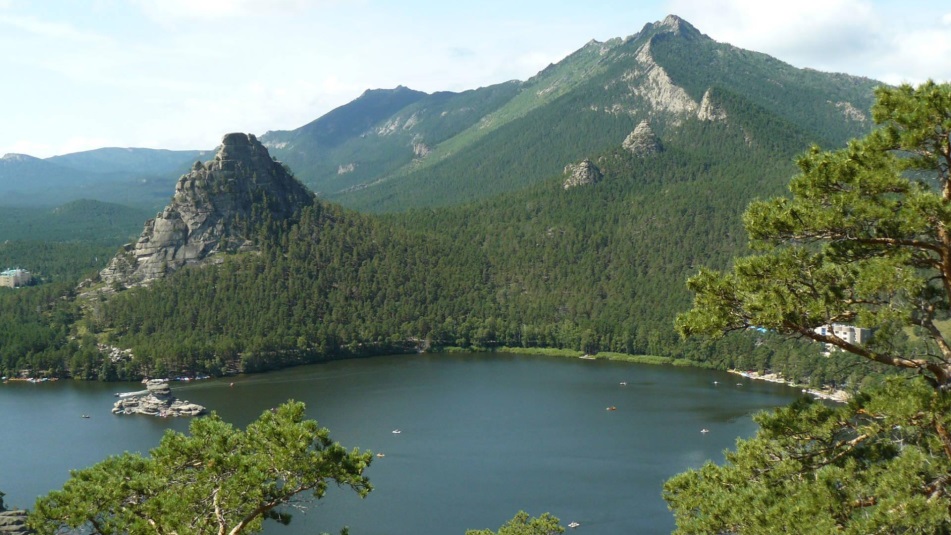 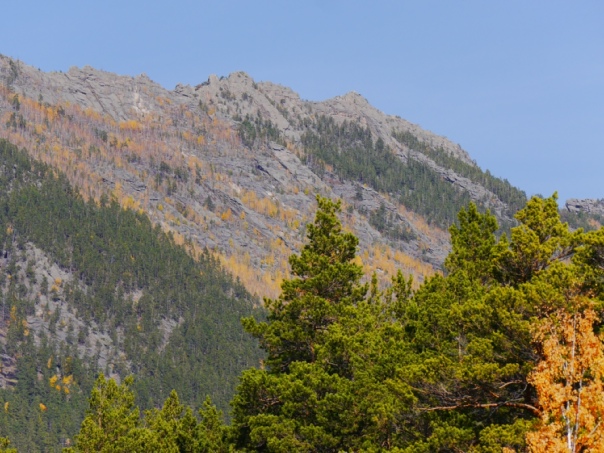 Прочитай название темы и рассмотри рисунок. Предположи, о чем сегодня ты узнаешь на уроке?Прочитай название темы и рассмотри рисунок. Предположи, о чем сегодня ты узнаешь на уроке?Видео (аудио) https://youtu.be/67tZV876MgcустноИзучи, прочитай!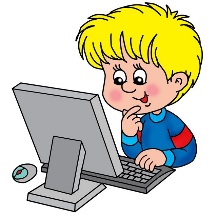 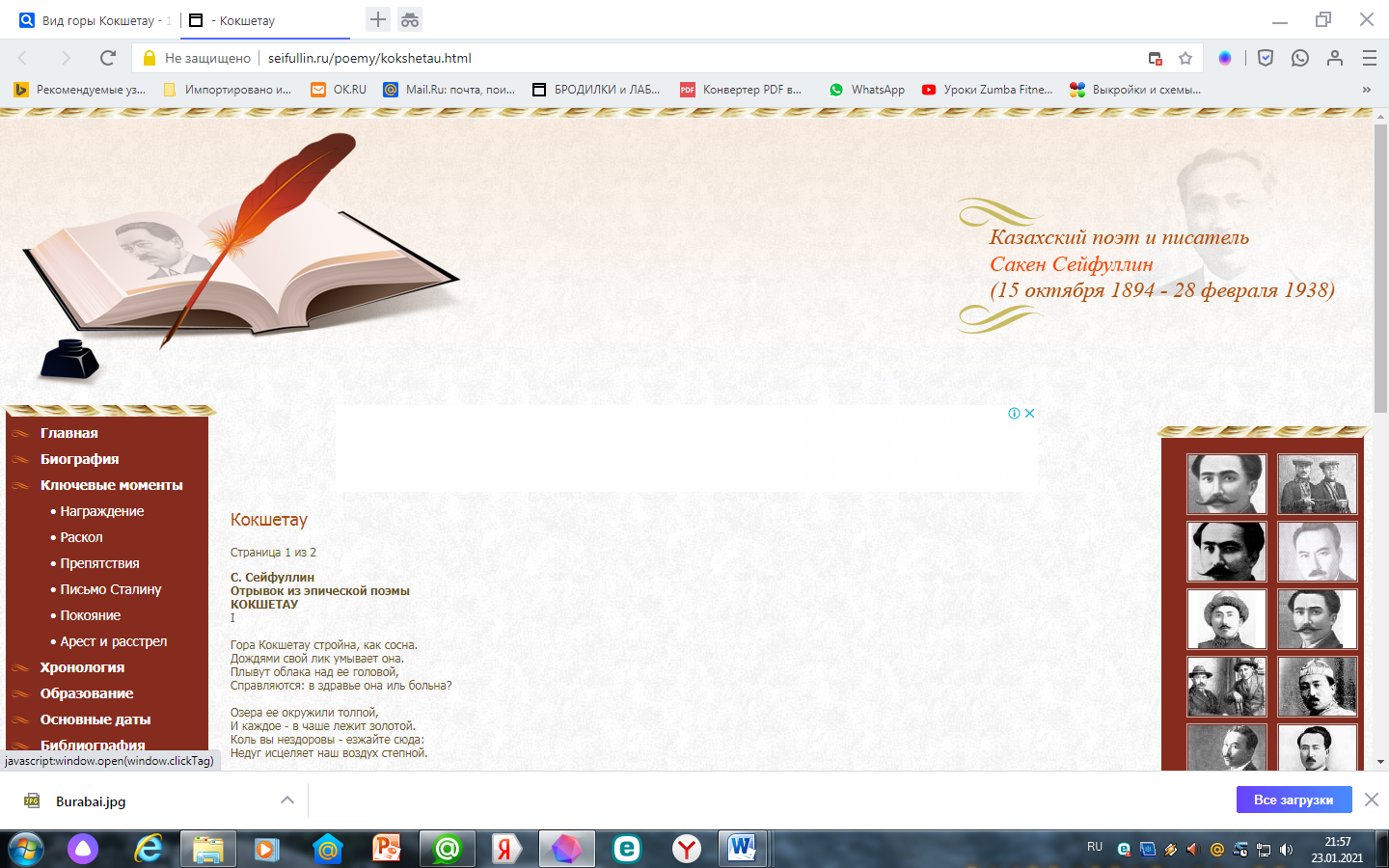 Изучи, прочитай!Работа по учебнику.Работа над литературным произведением:С. Сейфуллин «Кокшетау». Знакомство с творчеством Сакена Сейфуллина.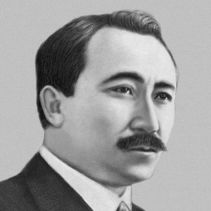            Сакен Сейфуллин родился 15 октября 1894 года в Жанааркинском районе Карагандинской области. Его настоящее имя — Садвакас. Однако носить всю жизнь известный казахский писатель, поэт и общественный деятель будет имя Сакен — домашнее ласковое прозвище.                  Он родился в небогатой семье. Отец Сакена обладал музыкальным слухом и был виртуозным домбристом. Мать Жамал была искусной рассказчицей, знатоком устного народного творчества.Работа по электронному учебнику или учебник стр. 7-9.С. Сейфуллин «Кокшетау».Работа по учебнику.Работа над литературным произведением:С. Сейфуллин «Кокшетау». Знакомство с творчеством Сакена Сейфуллина.           Сакен Сейфуллин родился 15 октября 1894 года в Жанааркинском районе Карагандинской области. Его настоящее имя — Садвакас. Однако носить всю жизнь известный казахский писатель, поэт и общественный деятель будет имя Сакен — домашнее ласковое прозвище.                  Он родился в небогатой семье. Отец Сакена обладал музыкальным слухом и был виртуозным домбристом. Мать Жамал была искусной рассказчицей, знатоком устного народного творчества.Работа по электронному учебнику или учебник стр. 7-9.С. Сейфуллин «Кокшетау».Работа по учебнику.Работа над литературным произведением:С. Сейфуллин «Кокшетау». Знакомство с творчеством Сакена Сейфуллина.           Сакен Сейфуллин родился 15 октября 1894 года в Жанааркинском районе Карагандинской области. Его настоящее имя — Садвакас. Однако носить всю жизнь известный казахский писатель, поэт и общественный деятель будет имя Сакен — домашнее ласковое прозвище.                  Он родился в небогатой семье. Отец Сакена обладал музыкальным слухом и был виртуозным домбристом. Мать Жамал была искусной рассказчицей, знатоком устного народного творчества.Работа по электронному учебнику или учебник стр. 7-9.С. Сейфуллин «Кокшетау». (учеб-ник стр.7)https://youtu.be/scWuEsi1Hf8 https://youtu.be/uW41Uru-dSUhttps://youtu.be/QmSS5fy-O9IустноИзучи, прочитай!Изучи, прочитай!            Выразительно прочитай стихотворение. Выполни задание 4 на стр.8.В рабочую тетрадь выпиши из текста  опорные слова, которые  помогут тебе запомнить это стихотворениеСтроя высказывания , используй опорные слова вопроса.            Выразительно прочитай стихотворение. Выполни задание 4 на стр.8.В рабочую тетрадь выпиши из текста  опорные слова, которые  помогут тебе запомнить это стихотворениеСтроя высказывания , используй опорные слова вопроса.            Выразительно прочитай стихотворение. Выполни задание 4 на стр.8.В рабочую тетрадь выпиши из текста  опорные слова, которые  помогут тебе запомнить это стихотворениеСтроя высказывания , используй опорные слова вопроса.ФО(учеб-ник стр.7-8)устноРабота в тетрадях. 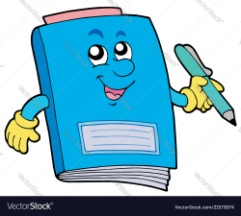 Работа в тетрадях. Работа в тетради стр.6. № 2, выполни работу по заданию или в зелёной тетради  запиши ответы на вопросы.Какова основная мысль произведения?С каким настроением нужно читать  это стихотворениеО чём поют акыны в этом произведении? Запиши в тетрадь, соединяя правильно высказывания.Жумбактас                        Азиатский топольТуранговая роща            Ярко-красный песчаникПоющий бархан              Скала-загадкаЧарынский  каньон         Песчаный холмРабота в тетради стр.6. № 2, выполни работу по заданию или в зелёной тетради  запиши ответы на вопросы.Какова основная мысль произведения?С каким настроением нужно читать  это стихотворениеО чём поют акыны в этом произведении? Запиши в тетрадь, соединяя правильно высказывания.Жумбактас                        Азиатский топольТуранговая роща            Ярко-красный песчаникПоющий бархан              Скала-загадкаЧарынский  каньон         Песчаный холмРабота в тетради стр.6. № 2, выполни работу по заданию или в зелёной тетради  запиши ответы на вопросы.Какова основная мысль произведения?С каким настроением нужно читать  это стихотворениеО чём поют акыны в этом произведении? Запиши в тетрадь, соединяя правильно высказывания.Жумбактас                        Азиатский топольТуранговая роща            Ярко-красный песчаникПоющий бархан              Скала-загадкаЧарынский  каньон         Песчаный холмФОРабота в тетради стр. 6Письмен-но фото письменной работы сдать на проверкуПодведем итоги.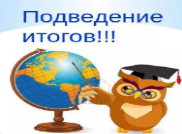 Подведем итоги.Нарисуй  самое  красивое место Казахстана, которое  ты увидел. Это можно сделать  в рабочей тетради или в альбоме для рисования. Придумай  рекламу курорта Боровое для зарубежных друзей.Составь список интересных местКазахстана, которые ты хотел бы посетить.Нарисуй  самое  красивое место Казахстана, которое  ты увидел. Это можно сделать  в рабочей тетради или в альбоме для рисования. Придумай  рекламу курорта Боровое для зарубежных друзей.Составь список интересных местКазахстана, которые ты хотел бы посетить.Нарисуй  самое  красивое место Казахстана, которое  ты увидел. Это можно сделать  в рабочей тетради или в альбоме для рисования. Придумай  рекламу курорта Боровое для зарубежных друзей.Составь список интересных местКазахстана, которые ты хотел бы посетить.письменноРефлексия.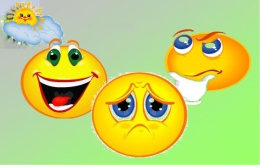 Рефлексия.Мне было интересно…Мне было сложно, но я старался.Я ничего не понял…….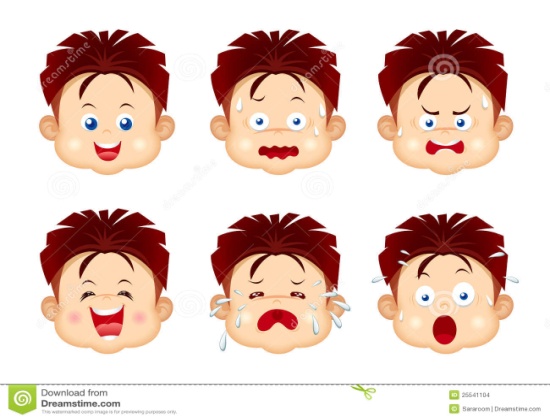 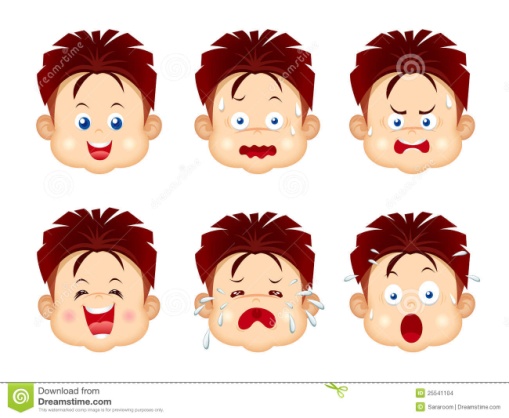 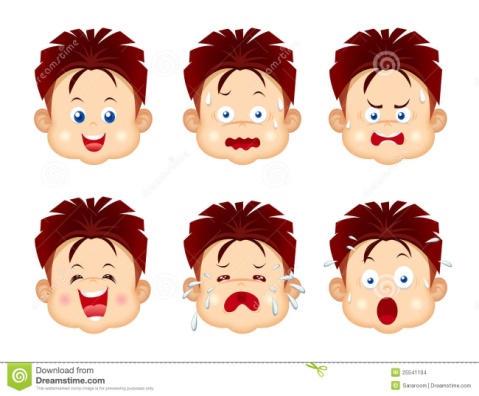 Мне было интересно…Мне было сложно, но я старался.Я ничего не понял…….Мне было интересно…Мне было сложно, но я старался.Я ничего не понял…….Письмен-но в комментарии